«Моя профессия – мое будущее»ВступлениеОбучение эффективно тогда, когда обучающиеся проявляют познавательную активность, являются субъектами деятельности.  Одним из наиболее эффективных средств пробуждения познавательного интереса у обучающихся, развития их самостоятельности и инициативности является хорошо организованная игровая деятельность.  Сплав занимательности и научности позволяет решать многие воспитательные, образовательные и информационные задачи.  В игре раскрываются самые неожиданные качества обучающегося.  Игра способствует проявлению творческих способностей, расширяет кругозор и помогает приобрести знания об окружающем мире, развивает умение работать с печатными и электронными  источниками, помогает заполнить досуг, самоопределиться в мире увлечений и профессий.  Предлагаемый ниже сценарий   внеклассного мероприятия «Моя профессия – моё будущее»   нацелен на формирование  интереса у обучающихся  1 курса к выбранной специальности  (23.02.03 Техническое обслуживание и ремонт автомобильного транспорта) и способствует пониманию сущности и социальной значимости будущей профессии.  Содержание и методика внеклассного мероприятия полностью соответствует уровню развития и потребностям обучающихся. Условия проведения конкурсаИграют две команды  -   два  частных предприятий по прокату автомобилей.  Каждое предприятие построило гараж на 11 машин, но самих машин ещё не приобрело. Чтобы купить автомобиль, надо одержать победу в конкурсах программы. Если нет победы, значит, у предприятия не хватило денег на приобретение. Предприятие, быстрее заполнившее гараж, - победитель в конкурентной борьбе.  Нужно заранее подготовить для игры 22 игрушечных автомобильчика. Приобретённые «гаражным предприятием» мини-автомобильчики и станут призом команде.Методические рекомендацииГруппа делится на 2 команды,  команды выбирают капитанов.  Заранее объявляется тема домашнего задания, чтобы команды смогли подготовиться.Основная частьЦели  внеклассного мероприятия: формирование интереса обучающихся  к выбранной профессии.Задачи:Образовательные:- расширить  общекультурный кругозор студентов;- способствовать развитию общих компетенций.Развивающие:-  раскрыть творческие способности студентов;-развивать навыки аналитического мышления, умения проводить обобщения и делать самостоятельные выводы; -развивать коммуникативные компетенции;- развивать положительную внутреннюю мотивацию к изучению выбранной профессии.Воспитательные:-формировать умение работать в команде, взаимодействовать со сверстниками, выступать перед аудиторией;- воспитывать стремление к творческой самореализации;- способствовать укреплению коллективизма группы на основе совместной деятельности;- заинтересовать обучающихся в поиске  и изучении дополнительной информации, социально значимой для них.Форма проведения внеклассного  мероприятия:  конкурс.Сценарий внеклассного мероприятияВедущий 1: Добрый день, друзья!Ведущий 2: Здравствуйте!Ведущий 1: Сегодня мы собрались здесь, чтобы провести конкурс «Моя профессия – мое будущее», посвященный Международному  дню автомобилиста, который отмечается в последнее воскресенье октября.Участники: обучающиеся 1 курса по специальности 23.02.03 Техническое обслуживание и ремонт автомобильного транспортаВедущий 2: Вот и прошла школьная пора.  Вы выбрали трудную, но очень нужную вам дорогу, решив получить профессиональные знания в нашем техникуме.Ведущий 1: Сегодня, на самом старте нелёгкой, но интересной дистанции овладения профессией, мы хотим пожелать вам от всей души настойчивости, терпения и трудолюбия. Пусть не огорчат вас и не заставят сойти с дистанции никакие барьеры первых трудностей. И наградой вам будет обретенный профессионализм.Ведущий 2: Мы часто говорим: "Профессионал". И сразу возникает уважение к тому, о ком это сказано. Это словно высшая оценка человека независимо от того, кто он: токарь или хирург, механизатор или спортсмен. На профессионалах держится мир. Ведущий 1: Так пусть же профессионалов станет больше. А в этой профессии, которую избрали вы, они особенно нужны. - К выносу атрибутов механиков смирно! Внести атрибуты: (гаечный ключ, молоток, зубчатое колесо)(Девушки выносят атрибуты механиков)Пусть эти инструменты станут для вас символом профессии.Для принятия клятвы автомехаников прошу встать первокурсников.Клятва  студентов - автомехаников.Ведущий 1: Вступая в ряды студентов – механиков обязуюсь и клянусь!Ведущий 2: Любить свою будущую профессию – КЛЯНУСЬ!Ведущий 1:Соблюдать обычаи и традиции техникума – КЛЯНУСЬ!Ведущий 2:Считать техникум своим вторым домом, содержать его в чистоте, не курить и не сквернословить – КЛЯНУСЬ!Ведущий 1: Перенять от педагогов все секреты своей будущей профессии – КЛЯНУСЬ!Ведущий 2: Вовремя сдавать все зачеты и экзамены – КЛЯНУСЬ!Ведущий 1: Соблюдать технику безопасности на рабочих местах – КЛЯНУСЬ!Ведущий 2: Беречь свое драгоценное здоровье, укреплять его и совершенствовать свое тело – КЛЯНУСЬ!Ведущий 1: Стать настоящим специалистом своего дела – КЛЯНУСЬ!Прошу всех сесть.Ведущий 2: По мере развития автомобильного транспорта усиливалась потребность в людях, способных поддерживать автомобили в исправном состоянии. Ведущий 1: Резкое увеличение количества автомобилей в 30-е годы XX века в связи с изобретением конвейера Генри Фордом обусловило спрос на специалистов по их ремонту. Ведущий 2:  В 50-е годы XX века усложнение конструкции автомобиля и появление сложного диагностического оборудования приводит к специализации автослесарей: моторист, автоэлектрик, маляр, вулканизаторщик и т. д.; возникает необходимость в специалистах широкого профиля, способных координировать работу других автомехаников.Ведущий 1: В дореволюционной России автослесарей готовили в ремесленно-промышленных училищах и учебно-показательных мастерских, в советское время получить профессию автослесаря можно было в ПТУ, а автомеханика — в техникуме. На сегодняшний день это одна из наиболее востребованных и высокооплачиваемых рабочих профессий.Ведущий 2: Выбрать себе профессию – значит не только выбрать себе работу, но и быть принятым в определенную группу людей, принять её этические нормы, правила и принципы.Презентация Павлова Алексея о специальности автомеханикаВедущий 1: Из профессий наших днейНет механика важней!Ценят все его вокруг,
Счастлив тот, кому он друг!Ведущий 2: Без механиков машины - как без нянек,
Нет почетней званья, чем автомеханик.Ведущий 1: Слово предоставляется директору ОГБПОУ «Кораблинский агротехнологический техникум» Т.К.Плотниковой. (Выступление директора техникума).Ведущий 1: Мы начинаем наш конкурсВедущий 2: Представляю вам жюри нашего конкурса!Зачитывается состав жюри.Ведущий 1: Все больше с каждым днем автомобилей Буквально всю страну заполонили А тех, кто им в работе помогает, Машины чинит, в рейсы выпускает Мы чтить особенно должны И их на сцену приглашаем мы! Ведущий 2: Знакомьтесь с нашими конкурсантами и первым конкурсом «Презентация команды»!Выступление  первой командыНаша команда: «Мистер механик»Капитан команды: Савилов КириллНаш девиз: Руки в масле, лицо в «мыле», я люблю автомобили!Приветствие: Мы не водители, не плотники,Но сожалений горьких нет,И пусть мы даже не высотники -Автомехаников мы цвет.И в шутку, и всерьёзХотим мы вам сказать –Дружите, люди с техникойОна не даст пропасть! Чтобы воду закрытьНужен только лишь краник!Чтоб машину понять –Нужен автомеханик.Ведущий 1: Знакомьтесь со второй командой. Выступление второй командыНаша команда: «Автобат»Капитан команды: Становов СтаниславНаш девиз: Мы не философы, мы не ботаники. Мы настоящие автомеханики! Приветствие: (читает рэп)Есть такая профессия – автомеханик,
И это вам не повар или малярник.
Эта профессия для настоящих мужиков,
Для людей, не боящихся стальных быков.
Это вам не гайки на заводе,
Или работа у дяди Володи.
Машина как конструктор,
А ты её сборщик,
А не будешь учиться,
Будешь мусороуборщик.
За работу механиком
Получишь много денег.
А если не любишь работать,
То ты не в теме.Ведущий 2: Итак, начинаем наш конкурс и пусть победит сильнейший!2 конкурс – «Разминка»Команды имеют таблички с номерами от 1 до 3. На интерактивной доске  - табло с вопросом,  к которому даются  три варианта ответа. Команды поднимают номер таблички, по их мнению, с правильным ответом.Критерий оценки – за правильный ответ – 1 балл.1.Когда было изобретено колесо?1.в IV веке до нашей эры;2.в IV веке нашей эры;3.в ХV веке нашей эры2. Раньше этим словом называли комфортабельное средство
передвижения для богатых людей, сегодня так называют автомобиль-развалюху. Что это?1.драндулет;2.колымага;3.розвальни.3. Что означает слово «каучук» в переводе с языка индейцев?1.«непромокаемый»;2.«дар богов»;3.«слезы дерева».4. Какую скорость имел первый паровой экипаж Джона Скотта – Рассела (1834 г.)?1.7,5 км/ч;2.10 км/ч;3.30 км/ч.5. Власти Индонезии за нарушение правил дорожного движения применяют своеобразное наказание. Какое?1. наголо обривают провинившегося;2.сажают в тюрьму;3. раздевают провинившегося до пояса.6. Сколько литров в одном барреле (бочке) нефти?1.59 л;2. 159 л;3.359 л.7.Какую скорость развивает современный гоночный автомобиль
класса «болид» («падающая звезда»)? 1.до 300 км/ч; 2. до 500 км/ч; 3.свыше 800 км/ч.8.Какой закон был принят на заре автомобилестроения для того,
чтобы обезопасить пешеходов?    1. водитель парового автомобиля должен был все время подавать звуковой сигнал;2. впереди дилижанса должен был идти человек с красным флагом, а ночью - с фонарём;3.водитель должен был подавать дымовой сигнал пешеходам.9. Когда современным автомобилем затрачивается больше горючего?1. при езде по городу со скоростью 70 км/ч;2. при езде по шоссе со скоростью 90 км/ч;3.при езде по скоростной автостраде со скоростью 120 км/ч.10. На экране фотография Елизаветы 2 (водитель автомобиля) королевы Великобритании, времен  Второй мировой войны. Задание: узнать эту женщину.Комментарий ведущего: Королева Елизавета была водителем грузовика и механиком во время Второй мировой войны.3 конкурс – «Блеф-клуб»Сейчас мы с вами проведем игру, которая называется “Блеф-клуб”. Отвечать нужно индивидуально, но не командно. Что же обозначает это непонятное слово “блеф”? Участники команды выбирают сопернику  номер вопроса и фамилию игрока, который будет отвечать на вопрос.Блеф – это обман, рассчитанный на создание ложного впечатления, действие, вводящее в заблуждение. Критерий оценки – за правильный ответ – 0,5 баллов. Вопросы:1. Верите ли вы, что в 1894 г. в Германии образовалась фирма «Капштадт – Даймлер», автомашины которой впоследствии получили название «Фиат»? (Нет, «Мерседес»; «Фиат» - это итальянская фирма, возникшая в 1899 г.)2. Верите ли вы, что российские грузовики марки «ГАЗ» традиционно участвуют в ежегодном мировом ралли «Париж-Дакар»? (Нет, в ралли участвуют грузовики марки «КамАЗ»)3. Верите ли вы, что успеху автомобиля содействовало введение в 1890 г. пневматических резиновых шин американцем Генри Фордом? (Нет, ввел их шотландец Дж.Б.Данлоп и его сын)4. Верите ли вы, что автор рассказов о Шерлоке Холмсе Конан Дойл занимался автомобильным спортом и в 1911 г. участвовал в англо-американском автопробеге. (Да)5. Верите ли вы, что нефтяные продукты в былые времена использовались не только как горючее, но и как лекарство? (Да. Как болеутоляющее средство, как средство от кожных заболеваний, а керосин – от ангины)6. Верите ли вы, что велосипед в конце 19 века в России называли «пролетка без оглобель и лошади»? (Нет, так называли автомобиль)7. Верите ли вы, что французское слово «шофёр» означает  кочегар?(Да. Слово «шофёр» когда-то на французском языке означало кочегар, истопник, ведь топливом в первых двигателях внутреннего сгорания были дрова и уголь. Шофёр-кочегар рулил и одновременно подкладывал в топку парового котла топливо.)8. Верите ли вы, что последний российский император  Николай Второй  владел самой большой в Европе коллекцией автомобилей? (Да. Но он не мог запомнить названия ни одной машины. Его гараж вызывал зависть у многих европейских монархов. Николай II обожал носиться по просёлочным дорогам на большой скорости. Разумеется, его возили опытные шофёры.)9. Верите ли вы, что автомобиль «Понтиак» назван так в честь вождя индейского племени? (Да. Сначала в честь вождя был назван город в США, а позже в нём основали автомобильную фирму.)10. Верите ли вы, что «Ситроен» - это французский автомобиль, работающий на ситро, идея которого позаимствована из сказки Николая Носова «Приключения Незнайки и его друзей». (Нет)4 конкурс – Логотип  автомобилейСегодня на улицах городов мы видим огромное количество автомобилей различных марок. Каждый автомобиль по-своему красив. А чтобы люди без труда могли отличать одну марку от другой, у каждой фирмы-производителя есть своя эмблема.  По логотипу продукцию фирмы узнают во всём мире. Сейчас команды продемонстрируют знание этих эмблем и быстроту реакции.(На интерактивной доске демонстрируются логотипы разных автомобильных фирм.  Команды должны воспроизвести  на листах бумаги     марки представленных автомобилей).  Критерий оценки – за каждый  правильный ответ – 0,5 баллов.5 конкурс – Знатоки английского языкаВ современном мире происходит значительное усиление связей между отдельными людьми, организациями и государствами. Человечество развивается, расширяя свои связи и контакты. Мир стал доступнее для передвижения. Много техники приходит в нашу страну из-за рубежа.  Автомеханик должен владеть навыками профессиональной лексики и техническими терминами английского языка, так как сопроводительная документация к автомобилям дана, как правило, на этом языке. Представители команд должны решить кроссворд, связанный с профессиональной лексикой. (Задание оценивается по количеству правильно вписанных слов в кроссворд, правильно указанное слово – 1 балл)(См. Приложение 1-3)6 конкурс АкустикУчитывая, что наши участники ещё первокурссники, то им необходимо определить, чему принадлежит данный звук? Или из каких этапов: (заводит, тормозит, ожидает и т.д.). Правильный ответ оценивается в 1 балл.Внимание! Звучат звуки (запись разных моделей техники  и действий)Критерий оценки – за каждый  правильный ответ – 0,5 баллов.7 конкурс – СМСкаСамому продвинутому пользователю телефоном требуется отправить СМС – сообщение, следующего содержания: «Последнее воскресенье октября – Международный день автолюбителя», на номер:…….Выигрывает тот, кто быстрее, без ошибок, отправит СМС – сообщение и команда получает  1 балл.8. Конкурс капитанов  «Телепатия» (Чёрный ящик)Обычно механик, который работает по специальности не один год, обладает качеством интуитивно чувствовать деталь. Давайте проверим, обладают ли наши участники такими задатками?В черном ящике находятся детали автомобиля. Капитаны по очереди отвечают по наводящим предложениям, дают свою версию ответа о находящейся детали в этом ящике. Критерий оценки -  правильная версия 1 балл.1. Свеча зажигания.А) Может быть, как горячей, так и холодной.Б) Устаревшее название единицы силы света.В) Атрибут церкви.2. Поршневое кольцо.А) Украшение, атрибут свадьбы.Б) Есть у планеты Сатурн.В) Бывает компрессионным и маслосъёмным.3. Ключ зажигания.А) Естественный выход подземных вод, может быть горячим и холодным.Б) От сердца.В) Попадают при его помощи в дом.4. Игла карбюратора.А) Она перекрывает отверстие.Б) В ней находится смерть Кощея.В) Куда она туда и нитка.5. Поршневой палец.А) Соединяет две детали.Б) На нем носят украшения.В) Указующий перст.6. Цепь привода распределительного вала.        А) Есть такое украшение.Б) Состоит из звеньев.В) На ней сидит собака.9 конкурс «Анаграмма»Из букв необходимо собрать слова.НИЛОГПО (Полигон)ООТРМ (Мотор)ЖИИЕААЗГН (Зажигание)ФЮЛТ (Люфт)ЗОРТМО (Тормоз)АШНИ (Шина)Критерий оценки – 3 балла получает команда, которая первая правильно разгадает анаграмму.10 конкурс – «Тачки» Озвучить отрывок из мультфильма.Критерий оценки – 5 баллов11 конкурс – ИмпровизацияНа сцену выходят по одному участнику из команды. По центру зала ставят рядом два стула – это импровизированные передние сидения автомобиля. Конкурс заключается в том, чтобы под соответствующую музыку сесть в авто и прокатить на нём с ветерком.Критерий оценки – 5 баллов.Приложение № 1Study this picture. This shows a car with its parts identified.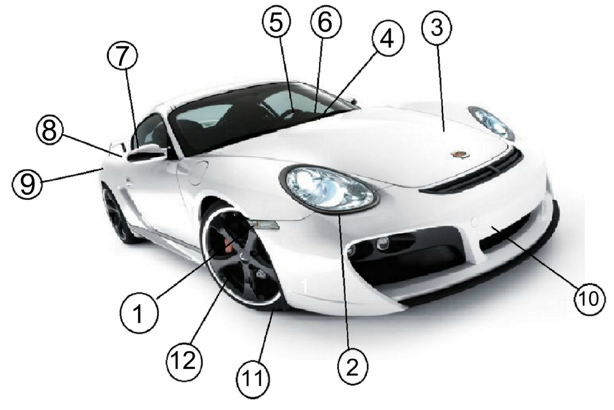 turn signals -поворотные сигналыheadlights -фарыhood -капот двигателяwindshield wipers –стеклоочистители «дворники»steering wheel –рульhorn – сигналmirror –зеркалоtrunk –багажникgas tank –бак для топливаbumper –бамперtire –шинаbrake –тормозtail lights –задние фарыПриложение №2Below are descriptions of some car parts. Read each one and then write the part  in the crossword puzzle.You use these when you want to go left or right.You use it to stop.You use it to lessen the effect of collision.You can put luggage in here.You turn this to steer the car.You use this to warn other drivers.You put gas in it.This covers the engine.You turn these on at night.   10. This is the band of rubber on the rim (обод) of the wheel.Приложение № 3(ответы на кроссворд)Приложение № 4Игра со зрителями1. Как называют новичка за рулем? («Чайник»)2.«Орган зрения» автомобиля (Фары)3. Какому автомобилю поставлен памятник и где? («Рено», во Франции)4.Анекдотический «убийца» «Мерседесов»? («Запорожец»)5. Лавки, крыша-козырек И с мороженным ларек! Вам знакома обстановка? Это место -... (остановка)6. Изобретатель этого устройства шотландский физик Роберт Уотсон-Уотт, остановленный однажды полицейским за превышение скорости, воскликнул: «Если бы я знал, что вы будете с ним делать, то никогда не изобрёл бы это…!» (Радар). 7. Какое отношение к первым правилам дорожного движения имел человек, никогда не водивший автомобиль? (Уильям ФелпсИно разработал первые правила дорожного движения). 8. Это единственный человек в Великобритании, которому позволено управлять автомобилем без прав. (Королева Англии)9. Какой европейский принц катается на машине, заправляемой переработанным вином? (Наследник британского престола принц Чарльз. Принц Чарльз в 2008 году перевёл весь свой автопарк на биодизельное топливо. Теперь почти все его машины работают на топливе, получаемом из переработанного масла для приготовления пищи после его использования. Ещё один автомобиль, Астон- Мартин 1970 года выпуска, подаренный ему королевой на 21-летие, работает на биотопливе из вина. Однако упрекнуть принца Чарльза в расточительности трудно: для переработки берут только то вино, которое произведено английскими виноделами сверх установленного Евросоюзом лимита). 10. Название, какого автомобиля дословно в переводе с английского, означает «Земной скиталец»? (LandRover) 11. Как с английского языка переводится термин «Fuelinjector»? (Топливная форсунка)12. Как с английского языка переводится термин «Gasoline»?  (Бензин)13. В каком городе США в 1895 году проводилась первая гонка для бензиновых автомобилей? (Чикаго. Первая гонка для бензиновых автомобилей проводилась в 1895 году. Трасса тянулась от Чикаго до Эванстона. Победителем гонки был Дж. Франк Дериеа, средняя скорость которого составляла 115 км в час) 14. Назовите город с наибольшим количеством Rolls-Royce на душу населения? (Гонконг). 15. Для какого города в начале 20 века были специально разработаны высокие крыши такси? (Лондон. Высокие крыши лондонских такси были специально разработаны, чтобы не цеплять модные, в то время, головные уборы мужчин – цилиндры). 16. Какой президент США ездил на гангстерском автомобиле? (Франклин Рузвельт. В 1933 году президент США Франклин Рузвельт был с визитом в Чикаго. Там его машину обстреляли — сам президент не пострадал, но ехавший с ним мэр города был смертельно ранен. После этого случая служба безопасности озаботилась поиском защищённого автомобиля, в качестве которого был выбран конфискованный двумя годами ранее у Аль Капоне бронированный Кадиллак. Кроме брони по всему корпусу и пуленепробиваемых стёкол, эта машина была оборудована скрытыми бойницами в дверях, а через откидывающееся заднее стекло можно было вести огонь даже из пулемёта).  17. В какой стране в 1957 г. впервые появились в автомобиле ремни безопасности (Швеция)18. Продолжите пословицу.- На машину надейся, а сам не плошай;- Машиной овладеешь – легче путь одолеешь;- Машина любит разум и умелые руки;- Без работы и машина ржавеет;- Машина любит ласку, уход, чистку и смазку;- Опытный водитель и в пути не станет и от колонны не отстанет;- Где работает машина, там не болит спина;- Где машины в ходу, там легко в страду;- Полагайся не на спину, а на машину;- Лошади нужен овес, а машине – масло.19. Что означает Фольксваген в переводе с немецкого? А) удобный автомобиль Б) автомобиль для людей – правильный ответ В) автомобиль будущего Справка для ведущего: благословил рождение массового авто главный нацист Адольф Гитлер. Именно он, ознакомившись с разработками конструкторского бюро Фердинанда Порше, в 1934 году распорядился выпустить его в народ. Пусть все ездят! Говорят даже, что название Volkswagen (VW) придумал тоже он. 20. К какому виду гонок относится Формула-1? А) Ралли Б) Кольцевые автогонки – правильный ответ в) Автокросс 21. Какое название получила гоночная команда, основанная Феррари в 1929 г.? А) Конюшня Феррари – правильный ответ В) Мустанги Феррари Г) Рысаки Феррари 22. В какой стране зародилась Формула-1? А) Франция Б) Германия В) Великобритания – правильный ответ Справка для ведущего: Команды Формулы-1 также называются конюшнями по аналогии со скачками, столь популярными в Великобритании, в которой и зародилась Формула-1. 23. Что означает в переводе с латинского Volvo? А) я веду Б) я качусь – правильный ответ В) я лечу 24. Под каким именем продавали «Запорожец» в Финляндии? А) Массандра Б) Ялта – правильный ответ В) Ливадия Справка ведущему – «Запорожец» в Финляндии звучит почти как слова «свиной хвостик», так что в Финляндии «Запорожцы» продавали под именем «Ялта». 25. Что означает логотип BMW? А) пропеллер самолета на фоне голубого неба – правильный ответ Б) шахматная доска В) крылья бабочки Справка для ведущего: На самом деле это стилизованный вращающийся пропеллер самолета на фоне неба. Такой специфичный знак был обусловлен «крылатым» прошлым фирмы. Сказать, что в начале двадцатого века баварцы строили двигатели для самолетов, значит ничего не сказать… они были лучшими! Великолепная надежность и невероятные характеристики снискали авиаторам БМВ звание лучших инженеров в мире! 26. На автомобиле какой марки ездил Джеймс Бонд в фильме Казино Рояль и Квант Милосердия? А) Aston Martin – правильный ответ Б) BMV В) Volvo 27. Как переводится с латинского слово автомобиль? А) самодвижущийся – правильный ответ Б) управляемый В) движущийся 28. Что означает вид автомобильных гонок — драгрейсинг? А) гонки по грунтовой кольцевой трассе Б) соревнования на преодоление почти непроходимых, коротких, специально подготовленных трасс В) соревнования на разгон по прямой – правильный ответ 29. В каком году состоялся первый чемпионат Формулы-1? А)1940 Б)1960 Г)1950 – правильный ответ 30. От какого слова произошло слово фара? А) от названия острова Фарос – правильный ответ Б) от слова фонарь В) от слова фанфары Справка для ведущего: Оказывается, во времена Птолемея у входа в гавань города Александрии на острове Фарос существовал знаменитый маяк — одно из семи чудес света. На вершине башни, достигавшей высоты 170 метров, ночью разводили огонь, который был виден далеко в море. Башня постепенно разрушалась. В XII веке ее высота составляла всего 40 метров, а двести лет спустя маяк был окончательно разрушен землетрясением. Однако слава маяка надолго пережила его. Именем этого острова стали называться маяки и вообще яркие огни, освещающие дорогу. 31. Почему одни автомобили ВАЗ называют «Жигули», а другие «Лада»? Ответ:«Жигули» были названы – по названию горной местности вблизи Тольятти. «Географические» имена часто давали продукции советского автопрома, но вскоре с «Жигулями» «всплыла» накладка. Когда начали готовить экспортные поставки ВАЗ-2101, оказалось, что в некоторых европейских языках есть весьма близкое по звучанию слово «жиголо», которым называли молодого человека, ведущего антисоциальный образ жизни. Тогда в отделе внешнеэкономических связей «ВАЗа» придумали для «Жигулей» заграничное имя – «Лада» (Lada). Это исконно русское слово означает «любимая», просто пишется и хорошо звучит на всех языках. Это имя стало зарубежным псевдонимом «Жигулей», а с обновлением модельного ряда его начали применять и на внутреннем рынке. 32. В ознаменование какого события в истории компании Ferrari появилась модель Ferrari F40? А) 40 –летие Энцо Феррари Б) 40 –летие компании Феррари – правильный ответ В) ни к какому событию выпуск данной модели не был привязан 33. Как переводится с латинского торговая марка Ауди? А) смотри Б) послушай – правильный ответ В) оцени Справка ведущему: Его бывшие компаньоны, почувствовав в молодой фирме сильного конкурента, подали на Хорьха в суд с требованием изменить название фирмы. Согласно решению суда, новое предприятие по выпуску автомобилей не могло носить название Horch, и Август Хорьх обратился к латинизированному варианту прежнего названия: слово horch, по-немецки значащее «послушай», стало audi. Так в 1909 родилась знаменитая торговая марка и не менее знаменитая компания «Ауди».Долгова Ирина Владимировна – преподаватель истории высшей квалификационной  категории.Елманова Ольга Юрьевна – преподаватель химии высшей квалификационной категории.ОГБПОУ «Кораблинский агротехнологический техникум»

22311664578810109223BBUMMPEER11RRTTAA664TTRUUNKKHHRREEOONNRR5SSTEEERRINNGWWHEEELLII7GGASSTAANKKNN88AA10109HHEAADLLIGGHTTSOOSSIIOORRDDEE